П О С Т А Н О В Л Е Н И ЕПРАВИТЕЛЬСТВА КАМЧАТСКОГО КРАЯ                 г. Петропавловск-КамчатскийВ соответствии со статьей 6 Закона Камчатского края от 29.11.2019 № 369 «О краевом бюджете на 2020 год и плановый период 2021 и 2022 годов»ПРАВИТЕЛЬСТВО ПОСТАНОВЛЯЕТ:Внести в раздел II приложения к Постановлению Правительства Камчатского края от 11.11.2008 № 354-П «Об утверждении Примерного положения о системе оплаты труда работников краевых государственных учреждений, подведомственных Агентству по занятости населения и миграционной политике Камчатского края» следующие изменения:Часть 2.1 изложить в следующей редакции:«2.1. Рекомендуемые размеры основных окладов (основных должностных окладов) работников учреждений устанавливаются на основе отнесения занимаемых ими должностей ПКГ по должностям служащих, утвержденным Приказом Министерства здравоохранения и социального развития Российской Федерации от 29.05.2008 № 274н «Об утверждении профессиональных квалификационных групп общеотраслевых должностей руководителей, специалистов и служащих»:Часть 2.2 изложить в следующей редакции:«2.2. Рекомендуемые размеры основных окладов (основных должностных окладов работников учреждений устанавливаются на основе отнесения занимаемых ими должностей и ПКГ профессий рабочих, утвержденным Приказом Министерства здравоохранения и социального развития Российской Федерации от 29.05.2008 № 248н «Об утверждении профессиональных квалификационных групп общеотраслевых профессий рабочих»:Настоящее постановление вступает в силу через 10 дней после дня его официального опубликования и распространяется на правоотношения, возникающие с 01.10.2020.Пояснительная записка к проекту постановления Правительства Камчатского края Представленный проект постановления Правительства Камчатского края разработан соответствии со статьей 6 Закона Камчатского края от 29.11.2019                 № 396 «О краевом бюджете на 2020 год и плановый период 2021 и 2022 годов».В соответствии с частью 1.3 Порядка проведения оценки регулирующего воздействия проектов нормативных правовых актов и нормативных правовых актов Камчатского края, утвержденного постановлением Правительства Камчатского края от 06.06.2013 № 233-П, настоящий проект не содержит положений, вводящих избыточные обязанности, запреты и ограничения для субъектов предпринимательской и инвестиционной деятельности или способствующих их введению, а также положений, способствующих возникновению необоснованных расходов субъектов предпринимательской и инвестиционной деятельности и расходов краевого бюджета и не нуждается в оценке регулирующего воздействия.В соответствии с постановлением Правительства Камчатского края от 18.05.2010 № 228-П «Об утверждении Положения о порядке проведения антикоррупционной экспертизы нормативных правовых актов и проектов нормативных правовых актов исполнительных органов государственной власти Камчатского края» проект постановления 27.07.2020 размещен на Едином портале проведения независимой антикоррупционной экспертизы и общественного обсуждения проектов нормативных правовых актов Камчатского края по 06.08.2020. Реализация настоящего постановления не потребует дополнительных финансовых средств из краевого бюджета.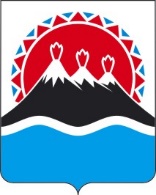 №О внесении изменения в Приложение к постановлению Правительства Камчатского края от 11.11.2008 № 354-П «Об утверждении примерного положения о системе оплаты труда работников краевых государственных учреждений, подведомственных Агентству по занятости населения и миграционной политике Камчатского края»Квалификационные уровниРекомендуемые размеры основных окладов (основных должностных окладов), рублей должностных окладов), рублейДолжности, отнесенные к ПКГ «Общеотраслевые должности служащих первого уровня»3806-4210Должности, отнесенные к ПКГ «Общеотраслевые должности служащих второго уровня»4850-6491Должности, отнесенные к ПКГ «Общеотраслевые должности служащих третьего уровня»5911-11622Должности, отнесенные к ПКГ «Общеотраслевые должности служащих четвертого уровня»8608-12525Квалификационные уровниРекомендуемые размеры основных окладов (основных должностных окладов), рублейДолжности, отнесенные к ПКГ «Общеотраслевые профессии рабочих первого уровня»3568-3806Должности, отнесенные к ПКГ «Общеотраслевые профессии рабочих второго уровня»4370-4853